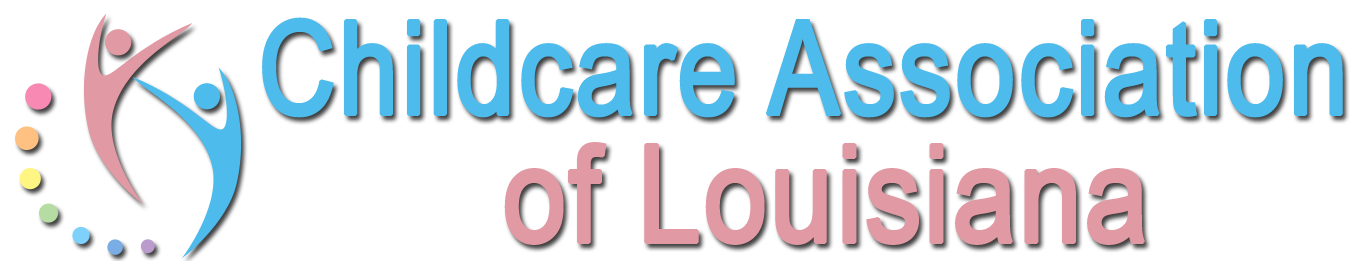 Childcare Association of LouisianaNorthwest Louisiana RegionKey Contact InformationNAME:_____________________________________________PHONE NUMBER:____________________________________EMAIL:_____________________________________________Please circle each legislator(s) that you are willing to contact regarding legislative issues:Sen. Ryan Gatti		Sen. John Milkovich		Sen. Gregory Tarver	Sen. Barrow Peacock 		Rep. Samuel Jenkins		Rep. Larry Bagley	Rep. Dodie Horton		Rep. Thomas Carmody	Rep. “Gene” ReynoldsRep. Jack McFarland		Rep. James Morris		Rep. Barbara NortonRep. Kenny Cox		Rep. Mike Johnson		Rep. Alan Seabaugh	Rep. Cedric GloverPlease list any other elected officials you may have a connection to who you would contact for legislative purposes:  1)___________________________ 2)___________________________Please fax to (225) 208-1932 or email information to Cindy Bishop at cindy.bishop@checkmate-strategies.com 